Data Crosswalk for the Preschool Language Information System (PLIS) Report and CDD-801A Report
A Guide for PLIS UsersVersion 1.3May 2023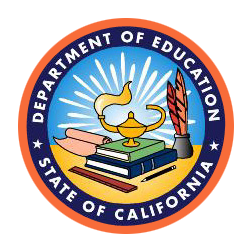 Early Education DivisionCalifornia Department of Education1430 N Street, Suite 3410Sacramento, CA 95814-5901Email Support: PLIS@cde.ca.govEED Contractor Information: https://www.cde.ca.gov/sp/cd/ci/This version supersedes previous versions of this guide.Table of ContentsGlossaryBelow is an alphabetical list of commonly used acronyms, initialisms, and terms used throughout this document.Agency: Agency that maintains a childcare and development contract with the California Department of Education, Early Education DivisionCDD-801A: CDD-801A Monthly Childcare Population ReportCDE: California Department of EducationCDMIS: Child Development Management Information SystemContract: California Department of Education, Early Education Division childcare and development contractCR/LF: Carriage Return/Line FeedCSPP: California State Preschool ProgramDLL: Dual Language LearnerEED: Early Education DivisionFile: PLIS Report electronic fileIEP: Individualized Education ProgramIFSP: Individualized Family Service PlanPLIS: Preschool Language Information SystemQRIS: Quality Rating and Improvement SystemReport Period: Period in which the PLIS Report data is collected fromSubmission Period: Period in which a PLIS Report is submittedVendor: Software vendor who has expressed interest in working with Early Education contracted agencies on the electronic reporting of the PLIS Report.Revision HistoryOverviewThe purpose of this document is to provide a data crosswalk between the informational fields contained in the Preschool Language Information System (PLIS) Report, and where this corresponding information can be found within the CDD-801A report. ContentsThis document contains the following sections and topics:
Background InformationSection A: Electronic File Technical DescriptionSection B: Electronic File Format SpecificationsSection C: PLIS Report and CDD-801A Report File FormatBackground InformationThe Preschool Language Information System (PLIS) was created to collect required data every quarter on children in the California State Preschool Program (CSPP) that are identified as dual language learners (DLL). All CSPP children, both part-day and full-day and both DLL and non-DLL children, must be submitted in the PLIS Report. To enter information into the PLIS, contractors will submit the PLIS Report on a retroactive basis. The PLIS Report can be entered manually into the PLIS system or uploaded in a tab-delimited text (.txt) file. Section A: Electronic File Technical DescriptionThis section provides technical descriptions of the various components of a file.
File FormatAll files uploaded to the CDMIS must be specifically formatted to meet the PLIS website standards. Specifically, files must maintain the following characteristics:Files must be a tab-delimited ASCII text fileFiles must not be compressed (i.e., zipped)Incorrectly formatted files will not be processed by the PLIS.Records (Rows) The term “records” is used to refer to the rows of a file:Each record in files must end with the standard personal computer (PC) end-of-line characters Carriage Return (CR)/Line Feed (LF).
Blank records or blank rows are not allowed in files.
Files must contain at least one record and no more than 100,000 records.Each file must contain a header row, with the appropriate header titles. The header row is case sensitive and must follow the header template exactly. The header titles can be found in Section B.
Fields (Columns)The term “fields” is used to refer to the columns of a file:All 32 fields indicated in Section B: Electronic File Format Specifications must appear in files, even fields with null or blank values.All fields are delimited (separated) by tabs, except the last one, which is followed by a CR/LF.The use of two tabs next to each other indicates a blank field.Fields must not be padded with spaces.Fields must not contain control characters, quotation marks, or format symbols.If a field is marked as required, null values (no data) are not allowed.Field lengths may be less than the specified length if the data size column includes "Max and Min sizes" but can never exceed the maximum. If the data size column includes a specific field size, the field must be exactly that length.DataWithin each field, data elements must be specifically formatted. Each field contains different data format specifications.General descriptions of the format of the different data elements are presented below:Character fields can contain both upper- and lower-case letters, numbers, and dashes, unless otherwise noted.Number fields must contain only numbers.Date fields must contain dates in the format mm/dd/yyyy.Letter fields must contain only letters.Fields that allow multiple codes should not contain quotation marks or spaces between codes.Detailed descriptions of the format of the different data elements of a file are presented in the following section, Section B: File Format Specifications.Section B: Electronic File Format SpecificationsThis section provides detailed information of format specifications for each data field within a file. Within a file, all data elements must be specifically formatted and meet specific criteria. The below table outlines each data element of a file. Additionally, the table below provides descriptions and comments of each data element, including the value rules, size, and an example value.Section C: Data Crosswalk Between PLIS Report and CDD-801A ReportThe below table outlines each data element of the PLIS report, and corresponding data fields that can be found in the CDD-801A report. Additionally, the table below provides the data field number for the PLIS report, the data field label, the corresponding 801A data field label, and the corresponding 801A data field number and letter used in the electronic file upload option.Version NumberRevision DateSectionSummary of Changesv 1.008/2022All SectionsData Crosswalk for PLIS Report and CDD-801A Report createdv 1.111/2022GlossarySection BSection CAdded termsUpdated field name for Date of InstrumentUpdated field name and available options for Language Program Typesv 1.203/2023Section BSection CAdded fields and instructions for the following fields:Head-of-Household Name FieldsDLL Teacher Designated FieldSite Address Information fieldsLanguage Program Type fieldsv 1.305/2023Section ASection BSection CUpdated overall reporting information in Section AAdded the Data Entry column in the Section B tableAdded Header Titles in Section B tableUpdated ordering of data fields in Section B tableUpdated Most-Used Language and Date of Enrollment 801A correspondence in Section CColumn Name (Manual Entry)Header Title (Electronic File)DescriptionValue RulesData Entry RequirementExample ValueLast NameLastNameThe child's Last NameText from 1-50 characters Can consist of English alphabet letters, spaces, apostrophes, or hyphensRequiredGarciaFirst NameFirstNameThe child's First NameText from 1-50 characters Can consist of English alphabet letters, spaces, apostrophes, or hyphensRequiredAnaMiddle Initial (MI)MiddleInitialThe child's Middle InitialThe first character of the child's Middle Name OptionalMChild Identification Case Number (CICN)CICNThe child's unique Child Identification Case Number (CICN)Maximum 100 characters If your agency has one, use a unique identifier for this childOptional; system will automatically generate a value if left blank123456Date of BirthDateOfBirthThe child's Date of BirthMust be formatted as MM/DD/YYYY Required11/18/2018 Date of Enrollment DateOfEnrollmentThe child's Date of Enrollment into CSPPMust be formatted as MM/DD/YYYY Required11/18/2020 Date of Instrument DateOfInstrumentThe date when the Family Language Instrument (Attachment A) was administered to the child.Must be formatted as MM/DD/YYYY  If using the Family Language Instrument, contractors must complete the instrument with the parent or guardian of each child no later than upon enrollment; this is not enforced in the uploadRequired unless the child is dually enrolled in CSPP and TK/K, and has been designated an English Language Learner; in this case, this field should be left blank.11/25/2020 Hispanic IsHispanicYNIndicator that the child is Hispanic (regardless of other Race)Either "Y" (Yes), "N" (No), or blank (indicates "No Response") Semi-Optional; at least one of either Hispanic or Race(s) fields must have a value.Y Race(s) RacesThe child's racial background(s)0 or more Race Codes (found in the table below) Blank indicates "No Response" When inputting multiple codes, separate each with a comma; do not include a space between codesSemi-Optional; at least one of either Hispanic or Race(s) fields must have a value302,399,700 Home Language(s)LanguagesHomeFamily Language and Interest Interview Question 4: Young children love to talk, read, sing and are able to learn all the languages around them. Which language(s) does your child speak the most at home?Language Code(s) (found in the table below) Can accept multiple codesWhen inputting multiple codes, separate each with a commaDo not include a space or quotation marks between multiple codesRequired if the Dual Language Learner field is Yes (Y)00,01Most-used LanguageLanguageMostUsedFamily Language and Interest Interview Question 6: Which language does your child speak the most overall? This would be inside and outside of the home combined.Language Code (found in the table below) Only one code will be acceptedRequired if the Dual Language Learner field is Yes (Y)01Dual Language Learner (DLL)IsDualLanguageLearnerYNIndicator that the child is a Dual or Multi Language LearnerEither "Y" (Yes) or "N" (No) RequiredY Teacher Designation of DLL StatusIsDLLTeacherDesignatedYN.Indicator that the child’s teacher made the DLL designation based on the teacher's observation of the child and not on responses in the Family Language InstrumentEither “Y” (Yes) or “N” (No)Required if the Dual Language Learner field is Yes (Y)If the Dual Language Learner field is No (N), this field must be blank in an electronic file submissionNFamily Identification Case Number (FICN) FICNThe child's family's Family Identification Case Number (FICN)Maximum 15 characters Must be the same FICN as reported in the CDD-801A ReportRequired123456789012345 Head-of-Household Last Name HeadOfHouseholdLastNameThe last name of the child's Head-Of-HouseholdText from 1-100 characters Can consist of English alphabet letters, spaces, apostrophes, or hyphens RequiredGarcia Head-of-Household First NameHeadOfHouseholdFirstNameThe first name of the child’s Head-of-HouseholdText from 1-100 characters Can consist of English alphabet letters, spaces, apostrophes, or hyphensRequiredJaneHead-of-Household Middle InitialHeadOfHouseholdMiddleInitialThe middle initial of the child’s Head-of-HouseholdThe first character of the Head-of-Household's Middle NameOne letter onlyDo not include any spaces in this fieldOptionalSWritten Communication Preference LanguageFamilyWrittenThe language preference for the family's written communicationLanguage Code (found in the table below) Family Language and Interest Interview Question 7Only one code will be acceptedRequired if the Dual Language Learner field is Yes (Y)01 Verbal Communication Preference LanguageFamilyVerbalThe language preference for the family's verbal communication Language Code (found in the table below) Family Language and Interest Interview Question 8 Only one code will be acceptedRequired if the Dual Language Learner field is Yes (Y)01 Language(s) Used – Lead Teacher LanguagesLeadTeacherUsesLanguage(s) used by the child's lead teacher1 or more Language Codes (found in the table below) When inputting multiple codes, separate each with a comma Do not include spaces or quotation marks in this fieldRequired00,A7 Language(s) Proficient – Lead Teacher LanguagesLeadTeacherProficientLanguage(s) proficient in of the child's lead teacherLanguage Code(s) (found in the table below) When inputting multiple codes, separate each with a comma Do not include spaces or quotation marks in this fieldRequired00,01,A7 Language(s) Used – Other Program Staff LanguagesOtherStaffUsesLanguage(s) used by other program staffLanguage Code(s) (found in the table below) When inputting multiple codes, separate each with a comma Do not include spaces or quotation marks in this fieldRequired00,11Language(s) Proficient – Other Program Staff LanguagesOtherStaffProficientLanguage(s) proficient in of the other program staff Language Code(s) (found in the table below) When inputting multiple codes, separate each with a comma Do not include spaces or quotation marks in this fieldRequired00,01,A7 Language Program TypeLanguageProgramTypeIndicates if the classroom participates in a Language Program Type. Can only choose one option.“00” – None “01” – 50/50 Program“02” – Other Allotment (Majority English) Program“03” – Other Allotment (Majority Non-English) Program“04” – Home Language Support“99” – Other Only one code will be acceptedRequired01Site Name FacilityNameThe name of the site where this child attends Text from 1-100 characters RequiredABC Daycare Facility/License Number FacilityNumberThe facility/license number where this child attends Either blank or a number with 8 or 9 digits Semi-Optional; can only be left blank if the LEA CDS code column contains a valid value or the Site Address Information fields contain valid values.123456789 LEA Provider CDS Code LEAProviderCDSCodeThe 14-digit County-District-School (CDS) Code of the Local Education Agency (LEA) that provides service at this facility. Either blank or a number with 14 digits Semi-Optional; can only be left blank if the Facility Number column contains a valid value or Site Address Information fields contain valid values.12345678901234 Site Address (Line 1)SiteAddress1The main street address where the site is located; this address must be the physical street address where the child receives services.Numbers and letters accepted in this fieldSemi-Optional; can only be left blank if the Facility Number column contains a valid value or the LEA Provider CDS code contains a valid value123 Main StSite Address (Line 2)SiteAddress2The unit, apartment, suite, or space number of the site’s main address, if needed. This field does not require data entry.Numbers and letters accepted in this fieldOptionalApt 2Site CitySiteAddressCityThe city in which the site is located.This field is required if the license number AND CDS code fields are blankCity spelled outSemi-Optional; can only be left blank if the Facility Number column contains a valid value or the LEA Provider CDS code contains a valid valueSacramentoSite StateSiteAddressStateThe state in which the site is located.Include the two-letter state abbreviation onlySemi-Optional; can only be left blank if the Facility Number column contains a valid value or the LEA Provider CDS code contains a valid valueCA, NVSite Zip CodeSiteAddressZipThe zip code where the site is located. The zip code must include both the five-digit zip and four-digit extensionIn an electronic file, this must be submitted without a hyphenSemi-Optional; can only be left blank if the Facility Number column contains a valid value or the LEA Provider CDS code contains a valid value958315114PLIS Report Data Field #PLIS Report Data Field Corresponding 801A Data Field Corresponding 801A Data Field #1Last Name Child’s Last Name15/O2First Name Child’s First Name16/P3Middle Initial (MI)Child’s Middle Initial17/Q4Child Identification Case Number (CICN) n/an/a5Date of Birth Child’s Date of Birth25/Y 6Date of Enrollment n/an/a 7Date of Instrument (if applicable) n/an/a 8Hispanic Child’s Ethnicity18/R9Race(s) Child’s Race19-23/S-W 10Home Language n/an/a11Most-Used Language n/an/a12Dual Language Learner (DLL)n/an/a13Teacher Designation of DLL Statusn/an/a14Family Identification Case Number (FICN) Family Identification Case Number (FICN) 3/C 15Head-of-Household Last Name Head-of-Household Last Name4/D16Head-of-Household First NameHead-of-Household First Name5/E17Head-of-Household Middle InitialHead-of-Household Middle Initial6/F18Written Communication Preferencen/an/a19Verbal Communication Preference n/an/a20Language(s) Used – Lead Teacher n/an/a21Language(s) Proficient – Lead Teacher n/an/a22Language(s) Used – Other Program Staff n/an/a23Language(s) Proficient – Other Program Staff n/an/a24Language Program Typen/an/a25Site Name n/aThis can be found in the CDMIS under the “Agency Information” sectionn/a26Facility/License Number n/aThis can be found in the CDMIS under the “Agency Information” sectionn/a27LEA Provider CDS Code n/an/a28Site Address 1n/aThis can be found in the CDMIS under the “Agency Information” sectionn/a29Site Address 2n/aThis can be found in the CDMIS under the “Agency Information” sectionn/a30Site Cityn/aThis can be found in the CDMIS under the “Agency Information” sectionn/a31Site Staten/aThis can be found in the CDMIS under the “Agency Information” sectionn/a32Site Zip CodeProvider Zip Code33/AG